Bewerbung der Schulen für BaBaLu - Baden-Badener Lernunterstützung für das Schuljahr 2019/20Sehr geehrte Damen und Herren, liebe Bewerber und BewerberInnen, wir freuen uns, dass sich Ihre Schule um das Förderprogramm BaBaLu bewirbt. Wir bitten Sie, das beigefügte Informationsblatt vor dem Ausfüllen des Antrags zu lesen und die Hinweise zu beachten. Sie haben die Möglichkeit, mehrere Fördermaßnahmen zu beantragen. Die entsprechende Kopiervorlage ist diesem Bewerbungsantrag beigefügt.Bitte denken Sie daran, die Schulkonferenz und die Gesamtlehrerkonferenz Ihrer Schule jährlich über Ihre jeweilige Bewerbung zu informieren.Beachten Sie unbedingt die Abgabefristen für die Anträge, Verwendungsnachweise und Evaluationsbögen! Abgabefristen:Freitag, 28.06.2019: Abgabe der Förderanträge 2019/20 (FG Schule und Sport)Online-Abgabe der Evaluationsbögen 2018/19 (Dr. Voigt) sowie Montag, 19.08.2019:Abgabe des Verwendungsnachweises 2018/19 (FG Schule und Sport)Donnerstag, 27.02.2020:Vollständige (!) Abrechnung des Förderzeitraums Sept.-Dez. 2019 (FG Schule und Sport)
(Wichtig: Restmittel aus dem Bewilligungszeitraum 09-12.2019 können maximal bis Ende des Schuljahrs 2019/20 (August 2020) übertragen werden! Eine spätere Auszahlung von Honoraren für 2019 (betr. BaBaLu-Jahr 2019/20) ist nicht möglich!)Bei Fragen zu Anträgen und Verwendungsnachweisen wenden Sie sich bitte an Frau Probst, Fachgebiet Schule und SportTel: 07221 93-2302, Email: monika.probst@baden-baden.de.Bei Fragen zur Evaluation wenden Sie sich bitte an Herr Dr. Matthias Voigt, Sozialplaner, FB Bildung und SozialesTel: 07221 93-14058, Email: Matthias.voigt@baden-baden.deDie Unterlagen (Informationsblatt zum Antrag, Antragsformular und Evaluationsbögen) finden Sie auch auf der Internetseite unter: http://bildungsregion-baden-baden.de/bildungsprogramm/babalu-baden-badener-lernunterstuetzung/Ihr BaBaLu-TeamBewerbung / Antrag (Deckblatt)                                                       BaBaLu - Schuljahr 2019/20Die grundlegenden Informationen zu BaBaLu sind bekannt und die dort genannten Punkte werden mit dieser Bewerbung anerkannt.Baden-Baden,                                                                                Unterschrift Schulleitung1. Name der Schule    Schulleitung    Anschrift    Telefon/Email     /      Schulart Grundschule  SBBZ  Werkrealschule  Realschule  Gymnasium  berufl. SchuleSchulform Ganztagsschule                              HalbtagsschuleBaBaLu- Koordinator/-inName      Tel.                                            E-Mail      Schulischer FörderbedarfGesamtschülerzahl:                                  100 %davon sind circa förderbedürftig:                %2. BaBaLu-Fördermaßnahmen  und Kostenkalkulation(siehe 
Informationsblatt III e)Bitte tragen Sie Ihre beantragten Maßnahmen in die Liste ein und berechnen dabei die voraussichtlichen jährlichen Kosten: Beschlüsse der Schulkonferenz und GLK bei ErstanträgenEine Beschlussfassung ist bei Erstanträgen erforderlich. In Folgejahren sind die Gremien über den jeweiligen Inhalt der Anträge zu informieren. Erstmaliger Beschluss der Schulkonferenz vom       Erstmaliger Beschluss der Gesamtlehrerkonferenz vom      Einbindung von schulischen AkteurenWie beziehen Sie die Schulsozialarbeiter mit ein (soweit vorhanden)?ElternarbeitWelche Angebote werden den Eltern im Rahmen von BaBaLu gemacht?Sonstige relevante Informationen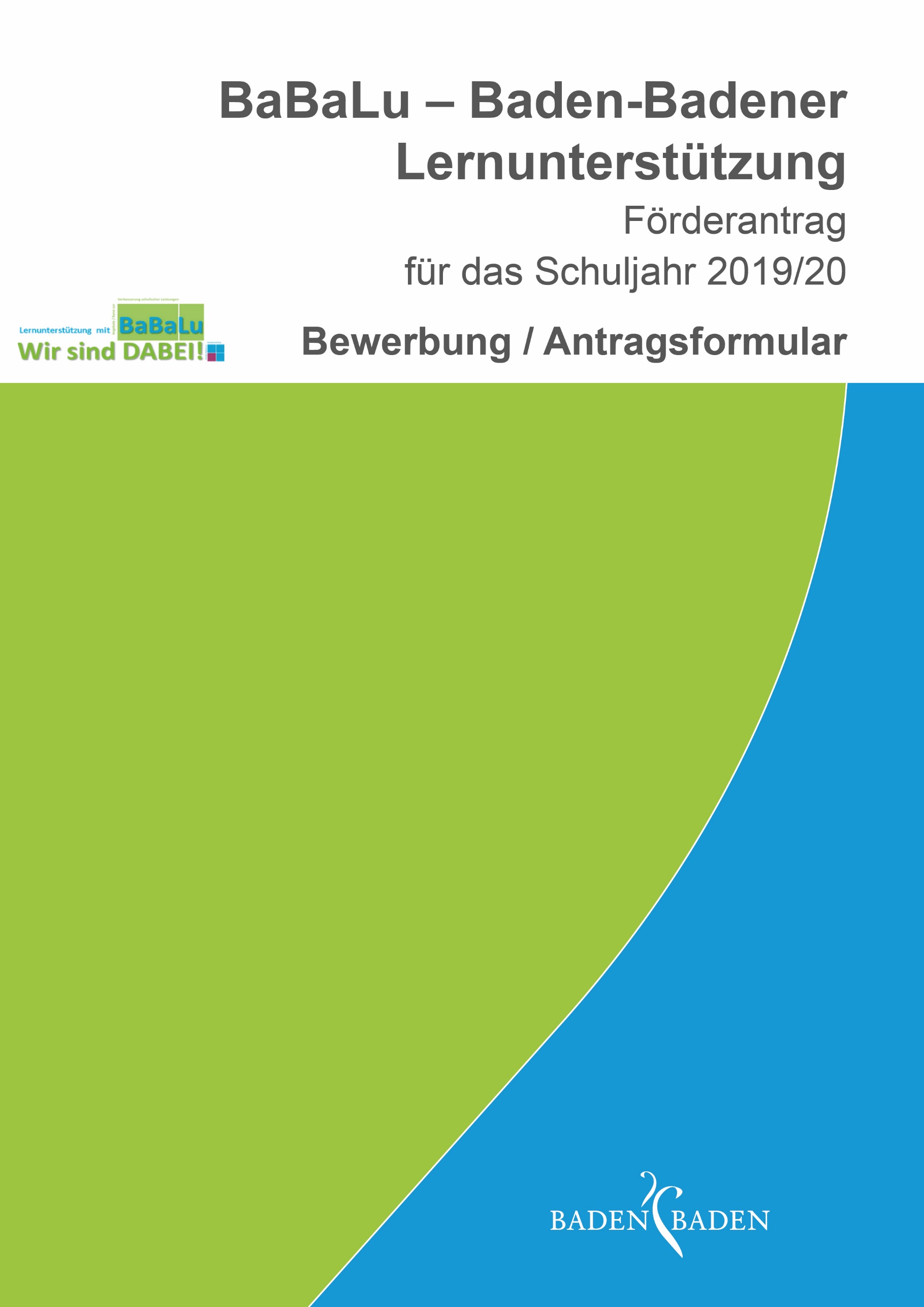 